МДОАУ №8Семинар практикум для родителей «Музыка, как неотъемлемая часть педагогического процесса ДОУ»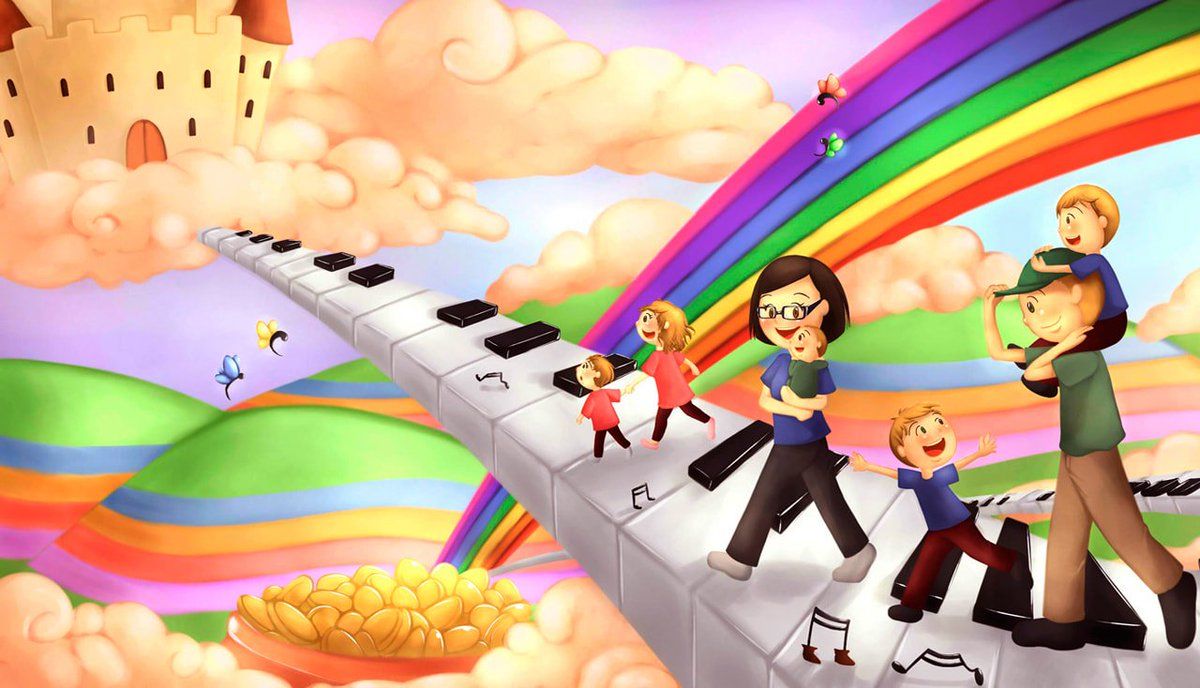 Подготовила: Алипова Р.Г.Музыкальный руководитель Высшей квалификационной категорииОРЕНБУРГ, 2022 Г.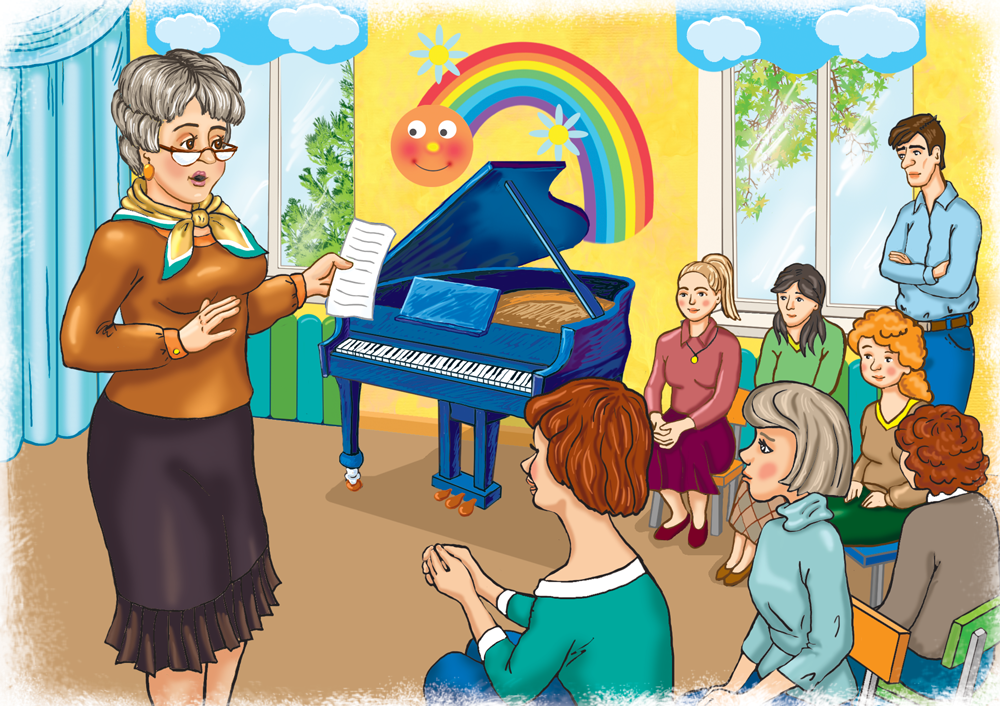 Педагогический коллектив постоянно ставит перед собой цель искать новые формы взаимодействия, наполнять их актуальным содержанием и преподносить его так, чтобы родители захотели им воспользоваться. Именно поэтому в качестве одной из основных форм работы с семьей выбирается такое объединение родителей, детей и педагогов, как детско-родительский клуб. Тематика встреч в клубе выбирается с учетом особенностей, трудностей и потребностей семей, исходя из возникающих по ходу воспитательно-образовательного процесса проблем, с тем, чтобы каждый родитель сам мог выбрать семинар, тренинг, занятие, которые ему важно посетить.Цель: Совершенствование нетрадиционной формы работы с родителями, формирование их педагогической компетентности и вовлечение в воспитательно-образовательную деятельность детского сада.Материал и оборудование: компьютерная установка и проекционный экран, картонные нотки 4-х цветов (желтого, красного, зеленого и синего), корзинка, киндер-сюрпризы с текстом пословиц.Ход семинараЗвучит музыка. В музыкальном зале собираются родители. У входа им вручают нотку определенного цвета (или желтую, или красную, или зеленую, или синюю) с текстом кричалки-приветствия.Ведущий.Добрый вечер, дорогие друзья! Собрались мы здесь не зря.
Что нас всех объединяет? Коллектив наш отгадает!
Все послушаем загадки, И в кроссворд внесем отгадки…Кроссворд.По горизонтали:
1. Поиграем со словами, поиграем вместе с вами,
Я – проказник, он – проказник приглашаем всех на…(праздник).
2. Кто на вопросы мне ответит, кто расскажет про все вокруг?
Да, волшебники есть на свете, книга – лучший спутник и …(друг).
3. Встань, малыш, еще разок, сделай маленький шажок.
Выполз из пеленок маленький …(ребенок).
4. Здесь всегда гурьбой веселой любят дети поиграть.
Поиграли, поплясали и пора им …(отдыхать).
5. Отгадайте-ка загадку – подскажу я вам разгадку!
Где встречаются цари, золушки и короли?
Кто научит нас добру,  лени дать отпор и злу?
Кто совет нам да подсказка? Ответ готов! Ведь это…(сказка).
6. Папа, мама, старший брат, Маша, дедушка Игнат –
Много разной тут родни. А все вместе кто они?КРОССВОРД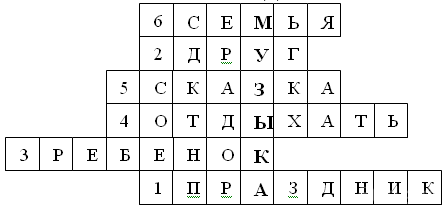 Ведущий. Какое же волшебное слово получилось у нас по вертикали? Музыка, правильно! Все угадали!Этот мир так чудесен, дорогие друзья,Потому в нем без музыки обойтись нам нельзя!Доклад и презентация “Взаимодействие детского сада и семьи как условие развития музыкальных способностей ребенка»Ведущий. А теперь я предлагаю в путешествие отправиться!В детство всем нам заглянуть,Ну а вдруг понравится? Вы согласны? В добрый путь.Не будем время мы терять, команды будем собирать!Звучит музыка. Ведущий предлагает родителям построиться по командам, соответствующим цвету нотки, которую они получили при входе в зал. Команды строятся в 4 колонны за ведущими.Ведущий. Прежде чем пустится в путь, пожелаем друг другу что-нибудь!Кричалка – приветствие.Команда желтых.Добро пожаловать, друзья! Мы рады видеть вас!Команда зеленых.Мы здесь собрались, как семья, настал наш звездный час!Команда красных.У нас в командах нет лентяев, лодырей в них нет!Команда синих.Беремся дружно мы за дело, нам здесь равных нет!Ведущий. Итак, команды к путешествию готовы!Королева музыки вас приглашает и мастерские открывает.
В них будут игры, танцы, смех.
Вас ожидает здесь успех!Звучит музыка. Команды расходятся по мастерским. По звуковому сигналу (через 20 минут) команды переходят в другую мастерскую.Кругосветка:Мастер-класс “Веселые путешественники”  - проводит педагог - психологМастер-класс “Бумажные превращения” – проводит специалист по физической культуреМастер-класс “Путешествие в волшебную страну” – проводит музыкальный руководитель Мастер-класс “В гостях у пчелки Майи” – проводит воспитатель подготовительной группы В конце кругосветки все команды возвращаются в музыкальный зал.Ведущий. Ну вот, проделан долгий путь.Чему-нибудь и как-нибудь
Вы научились понемногу? (Да.)
И в детство вы нашли дорогу? (Да.)Ну что ж, оценим ваши знанья. (Ведущий берет корзинку с орешками.)Есть у меня орешки мудрости и в них сокрыт секрет…
Их раскидаем мы по залу, в одних пословицы – конец,
В других – ее начало.Звучит музыка. Ведущие команд раздают орешки родителям. Родители открывают орешки и по очереди зачитывают текст. В ходе обсуждения родители собирают пословицы и поговорки по смыслу.Пословицы и поговорки.Детишек воспитать – не курочек пересчитать.Умел дитя родить, умей и научить.Мед сладок, ребенок еще слаще.Умелые руки не знают скуки.В одиночку не одолеешь и кочку.Ребенок – это воск, что хочешь, то и сольешь.Кто любит трудиться, тому без дела не сидится.Играть играй, да дело знай.Ведущий. Какие мудрые пословицы… Они подтверждают:Нет ничего прекрасней на свете счастливой и дружной семьи,
Где мамы и папы, и внуки, и дети, живут в мире, дружбе, любви!Не было бы родителей – не было бы ребенка. Не было бы праздников, напряжения мысли, всплеска бурных эмоций.Родители – это те, кто всегда заставляет нас быть в тонусе, следить за собой и выстраивать сложные отношения. Мы и родители – звенья одной цепи.Но мир без искусства нам всем будет тесен,
Вы все убедились, друзья. А музыка – главное чудо на свете,
И с детства - наша путеводная звезда.Звучит музыка.На память о нашей встрече пчелка Майя хочет подарить вам цветы, которые вы сделали своими руками, с пожеланиями о новых встречах.Звучит музыка. Ведущие команд раздают родителям на память розы.